Lesson 6: Algoritmo estándar: Números de varios dígitos, componiendoStandards AlignmentsTeacher-facing Learning GoalsUse the standard algorithm to multiply up to three-digit numbers and two-digit numbers, including composing new units.Student-facing Learning GoalsMultipliquemos usando el algoritmo estándar y compongamos nuevas unidades en base diez.
Lesson PurposeThe purpose of this lesson is for students to understand and apply the standard algorithm for multiplication when multiplying two- and three-digit numbers with composition of new units.In previous lessons, students learned to use the standard algorithm for multiplication with up to five-digit numbers and one-digit numbers when a new unit is composed. They also multiplied three-digit and two-digit numbers without composing a new unit. In this lesson, students combine these two skills. They use the standard algorithm for multiplication of a three-digit and a two-digit number and record the composition of new units. Access for: Students with DisabilitiesEngagement (Activity 2) English LearnersMLR8 (Activity 1)Instructional RoutinesNumber Talk (Warm-up)Lesson TimelineTeacher Reflection QuestionAs students worked in their small groups today, whose ideas were heard, valued, and accepted? How can you adjust the group structure tomorrow to ensure each student’s ideas are a part of the collective learning?Cool-down(to be completed at the end of the lesson)  5minUsa el algoritmo estándarStandards AlignmentsStudent-facing Task StatementUsa el algoritmo estándar para encontrar el producto .Student Responses8,534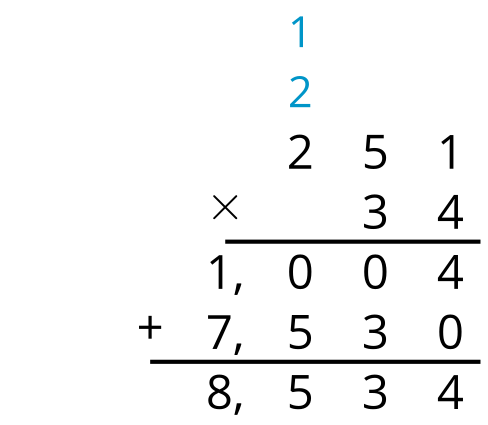 Addressing5.NBT.B.5Warm-up10 minActivity 125 minActivity 210 minLesson Synthesis10 minCool-down5 minAddressing5.NBT.B.5